Supplementary Materials and MethodsMaterialsNineteen cored wells located at areas that close to the main strike-slip faults (F1, F3, F5, F8, and F11) were selected to study the history of fault activities and provide constrains for cavern reservoir formation and petroleum accumulation history. We have investigated approximate 240 m cored sections mainly obtained from the Middle Ordovician intervals, some of which are very close to the production zone characterized by considerable lost circulation and/or bit drops (Fig. S1). Ten among 19 cored wells contain calcite fillings. 15 samples, 14 calcites and 1 barite, occurring as fillings in vugs, fractures, and caverns, were collected and sample details are summarized in Table S1. Petrological and geochemical analyses including Cathodoluminescene (CL), C, O, and Sr isotopes, trace elements and REEs, and clumped isotopes and U-Pb dating analyses were performed in order to determine the diagenesis sequence and timing these calcites and related reservoirs formation. Petrological features of typical samples were presented in Figs. S2, 3, and 4. Each sample was prepared three mirror thin-sections, two were used for optical and CL observations and U-Pb dating while one for micro scale sampling for geochemistry analyses, including carbon, oxygen, and strontium isotopes, trace elements and REE, and clumped isotope measurements.Figure S1. Well correlation showing the locations of cored section and the lost circulation and bit drops. In the lower part, the grey color boxes represent the vertically exaggerated cored sections with core recovery length and footage cored, yellow stars showing the sample positions.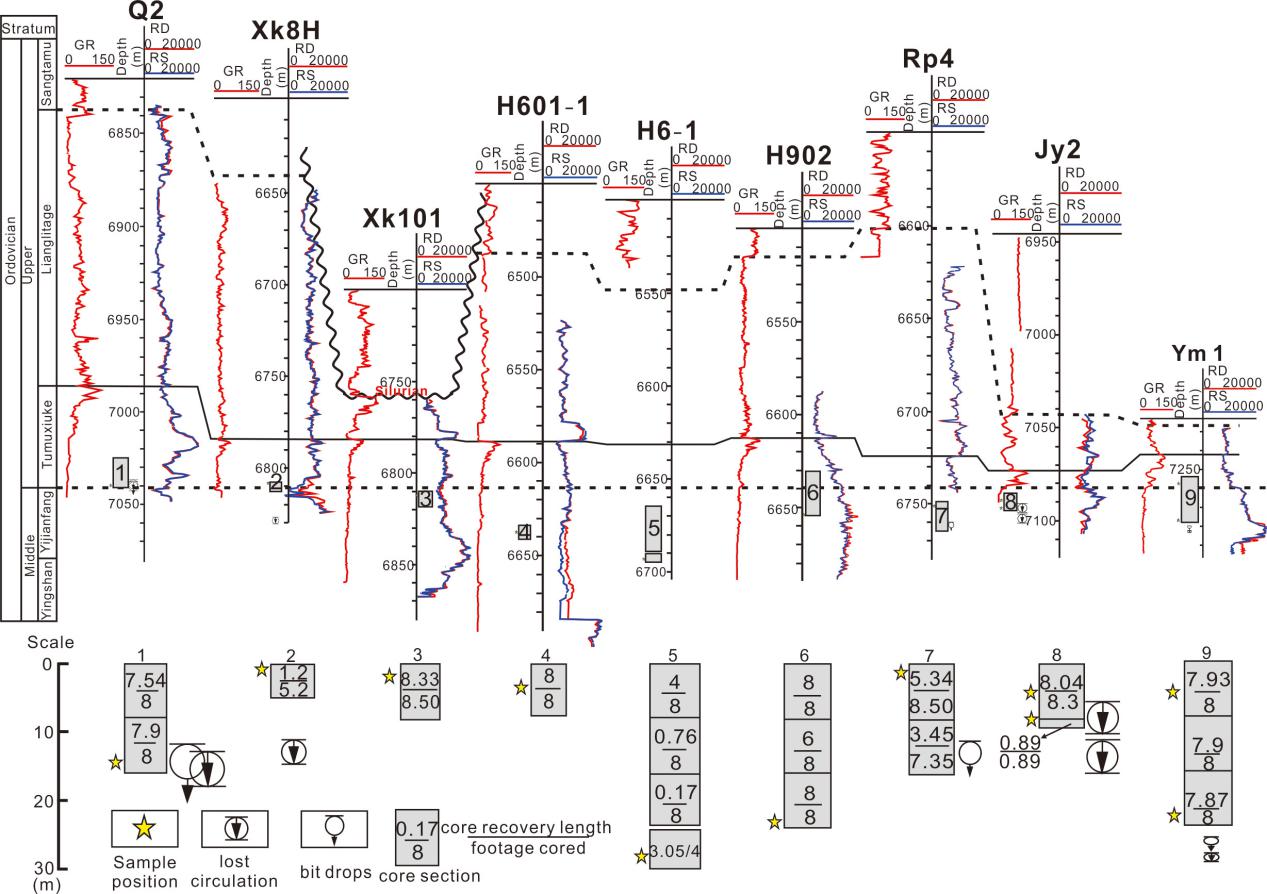 Table S1 Summary of samples information and occurrence of calcitesFigure 2Core, thin-section, and CL microphotographs of vug-filling calcites. (a) core photo image showing vugs filled with calcite, appearing as dark patches within irregular geometries (single channels or amalgamations of channels), black color indicates oil-stained; (b) thin-section image showing vug filled with calcite (C), host rock (H) has packstone fabric; (c) CL image of (b) showing that calcite (C) in vug has dull luminescent with bright rims, note that the yellow line showing the sampling position of U-Pb dating.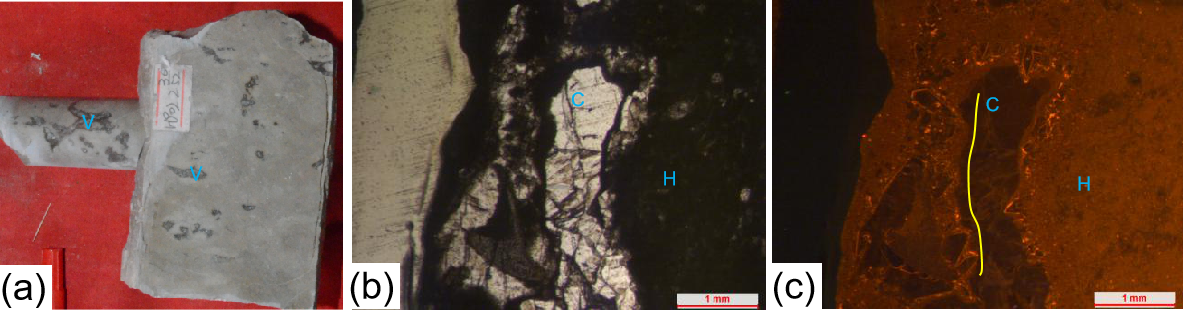 Figure 3SFC-1 calcite partially filled in structure fracture which are observed in core (a) and thin-section (b), showing dull to bright luminescent (c). SFC-2 calcites filling with structure fracture observed in core (d) and thin-section (e), are non-luminescent (f) and oil stained. SFC-3 calcite are observed in core (g) and thin-section (h) as well, which showing dull to brown luminescent CL color (i). Yellow lines in c, f, and i show the position of U-Pb dating experiment.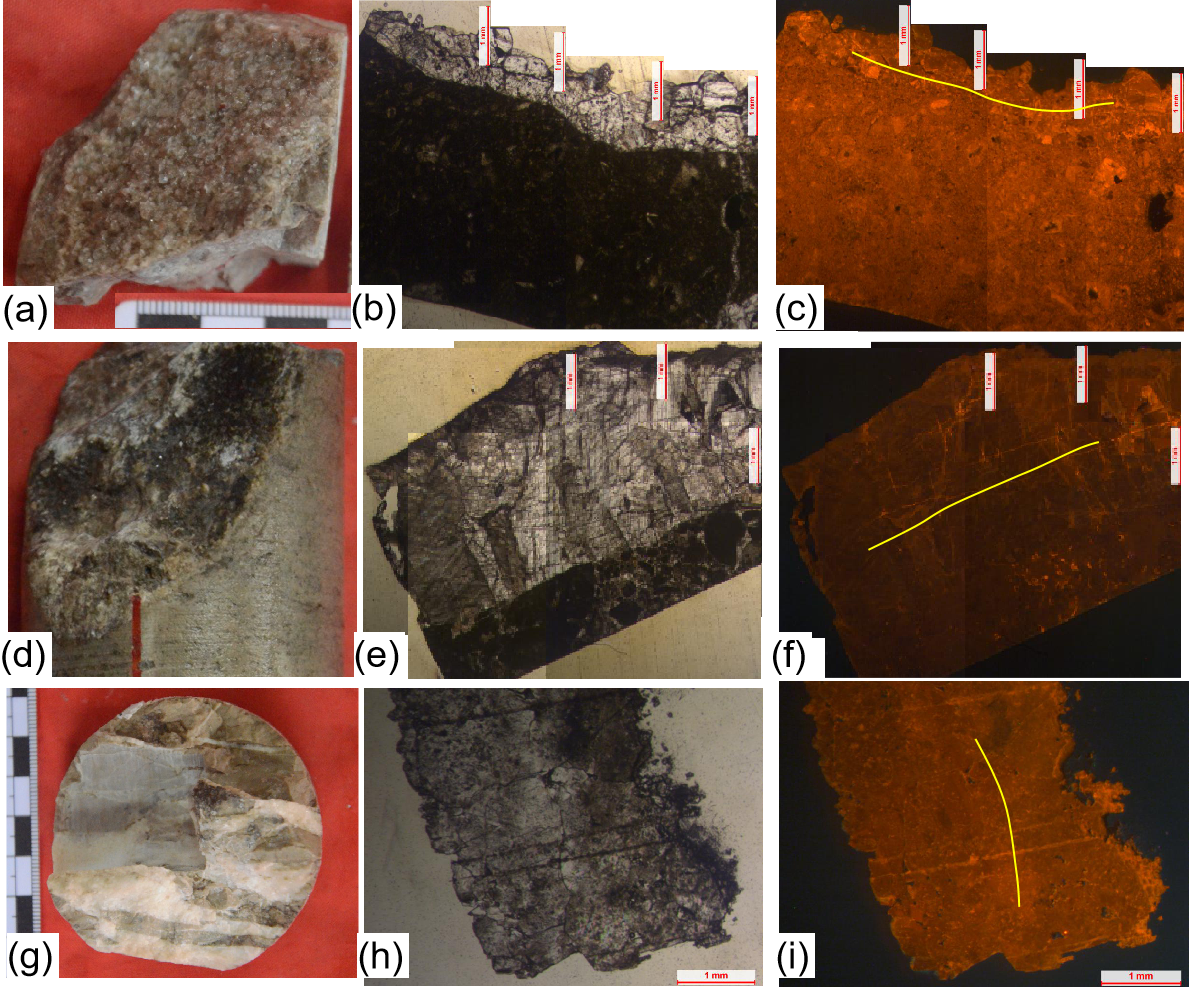 Figure 4.Megacrystalline calcites (MC) which observed in core (a) and thin-section (b) showing two generation with dull to orange zoned luminescent and orange luminescent (c) at well H1; MC calcites which observed in core (d) and thin-section (e) either showing dull luminescent or orange luminescent under CL (f) at well H7-2; (g-i) MC calcites which observed in core (g) and thin-section (h) displaying homogeneously bright orange luminescent (i); Barite intergrowth with MC calcite were locally observed in core (j) and thin-section (k), which is non-luminescent under CL. Note that the yellow lines shows the positions for U-Pb dating experiment.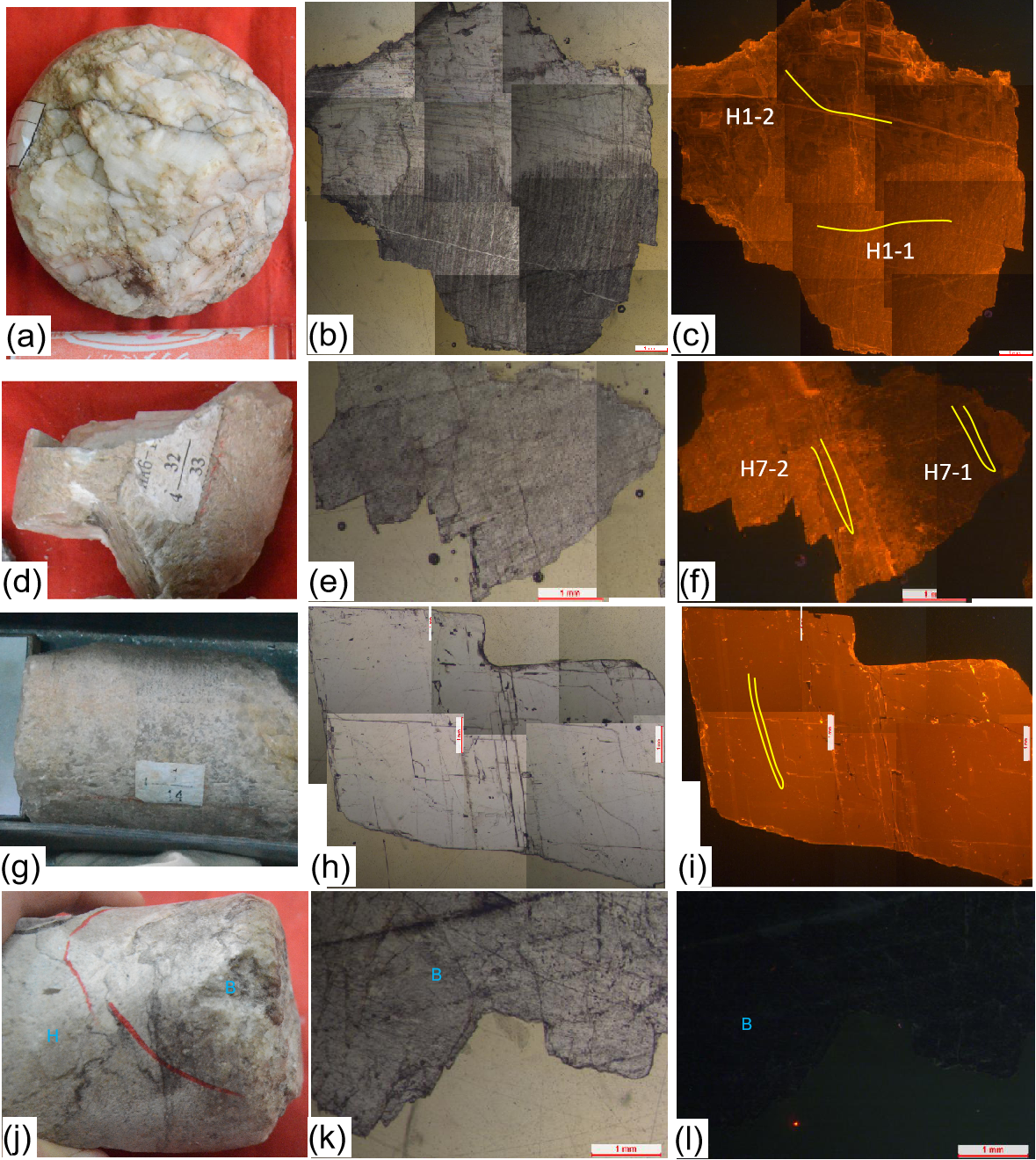 Stable carbon and oxygen isotopes methodologyFor stable carbon and oxygen isotopes, ~10 mg of powder was reacted with 100% phosphoric acid for 4 h at 50 ℃. The produced CO2 was measured for oxygen and carbon isotopic ratios in a DELTA V Advantage mass spectrometer. Isotopic values are presented using δ-notation and are reported relative to the Vienna Peedee Belemnite (VPDB) standard. The accuracies of the δ13C and δ18O values are ±0.1‰ and ±0.2‰, respectively. Strontium isotopes methodologyFor strontium isotope analysis, 100-150 mg of powdered sample was dissolved using a mixture of anhydrous 1 mL of HNO3 and 1 mL of HF in a crucible at 190 ℃ for 48 h. Strontium was extracted using conventional exchange procedures (Baadsgard, 1987). 87Sr/86Sr ratios were measured using a Triton Plus thermal ionization mass spectrometer and corrected relative to the NBS987 standard. The analytical mean error (2 sigma) is ±0.5 × 10−5 for 87Sr/86Sr ratios.Trace elements and REE methodologyTrace elements and REE were tested by HR-ICP-MS (ELEMENT XR). 50-100 mg of powder from each calcite sample was dissolved in a mixture of 0.6 mL of nitric acid and 2.5 mL of hydrofluoric acid solution at 185 ℃ for 72 h. After drying, it was reacted with 4 mL of 20% mixed acid (HCl: HNO3 = 4:1) at 130 ℃ for 3 h. After the acid had been excluded, the resulting solution was analyzed with a Thermo X-series ICP-MS in high-performance mode with standard instrument conditions. Instrument response was calibrated against two independent digests of USGS reference material W-2 and confirmed by analysis of other reference materials. Corrections were applied for oxides using formation rates determined from pure single-element REE standards. LA-ICP-MS U-Pb geochronologyTen samples (3 VCs, 3 SFCs, and 4 MCs) were chosen to perform the laser-ablated U-Pb dating. Samples were prepared as 100 µm thick thin sections and polished. After optical and cathodoluminescent observation, dating fabrics were determined for each sample and were ablated and analyzed using a Geolas HD laser ablation system with a 193 nm beam coupled to an Element XR Induced Coupled Plasma Mass Spectrometer (ICP-MS) housed at the China National Petroleum Corporation (CNPC) Key Laboratory of Carbonate Reservoir. The laser beam diameter for calcite sample and calcite reference material was 160 µm, at 6 Hz, and with a fluence of 2 J/cm2 (Table S2). Two calcite samples of known age, NIST 614 and WC-1 (Roberts et al., 2017), were used as calcite reference materials. NIST 614 was used for the 207Pb/206Pb calibration and WC-1 with the age of 254.4 Ma was used for 238U/206Pb calibration by a linear correction. Additionally, the Laboratory calcite reference material AHX-1 (Shen et al., 2019) with the age of 209.8±2.0 Ma (MSWD=3.0) was used to check the result quality (detailed data for AHX-1 seen in the supplementary material). Ablation were performed in a helium atmosphere (0.6 l/min) and mixed in the ablation funnel with 0.9 l/min argon and 0.005 l/min nitrogen. Signal strength at the ICP-MS was tuned for maximum sensitivity while keeping oxide formation below 0.3% (UO/U) and element fraction low (e.g., Th/U = 1). During the experiment, after the thin-section was loaded into the tray, following a 20 s period of baseline accumulation, the laser was turned on and pre-ablated the spots for 2 seconds to clean the surface. Then the data were collected for 40 s and followed by a 30 s washout period, totally it takes about 1.5 min for each one spot. Seven unknowns were analyzed between each two-reference material analysis. About 40 spots (32~71) were ablated for each sample as suggested by Roberts et al. (2017). Data reduction and uncertainty propagation follow Roberts et al. (2017) and the recommendations of Horstwood et al. (2016), and the original uncertainty of either WC-1 or AHX-1 date was not propagated through to the analyses, considering most of the uncertainties are too small to change the results significantly. Age calculations and plotting were performed using Isoplot 4.15 (Ludwig, 2012). The conventional Tera-Wasserburg (T-W) plot of 207Pb/206Pb v. 238U/206Pb was used to determine regression ages. Table S1 LA-ICP-MS operating conditionsClumped isotopesClumped isotopes were measured firstly in the laboratory at the Department of Earth and Space Sciences, University of California, Los Angeles, and then in CNPC Key Laboratory of Carbonate Reservoir, Hangzhou, following the procedure described by Loyd et al. (2013). About 10 mg sample powers were digested in phosphoric acid (density=1.92 g/ml) at 90 °C for 20 min. The produced CO2 was successively passed through a metal trap immersed in liquid N2 and a glass water trap immersed in a dewar of ethanol at 70 °C. After two rounds of cryogenic purification to remove water, CO2 was then passed through a gas chromatograph column filled with PoraPak Q at 20 °C, and a silver foil trap. Then, the purified CO2 was transferred to a Thermo Fisher 253 gas-source mass spectrometer to collect masses 44-49. Δ47 data are corrected for acid reaction temperature to normalize values to a 25 °C reaction temperature by applying an acid digestion correction of 0.08‰ to convert from 90 to 25 °C (Passey et al., 2010). The new Δ47 data are reported on the absolute reference frame (ARF, also called CDES for Carbon Dioxide Equilibrated Scale; Dennis et al., 2011). Δ47 data are converted to temperatures using the calibration established in Ghosh et al. (2006) modified for application to the absolute reference frame (Dennis et al., 2011). Coupling the Δ47 temperatures and the paired δ18Ocarb values, oxygen isotopic compositions of parent fluids (δ18OSMOW) were calculated by the empirically derived relationship of Kim and O’Neil (1997).A Carrara Marble was used as the standard for clumped isotope measurements in the Tripati laboratory, which yields a Δ47 value of 0.397. The average reproducibility of this Carrara Marble standard is better than 0.1‰ (1σ) for δ18O and δ13C before standardization and better than 0.01‰ after standardization12. ReferencesBaadsgard H., 1987. Rb Sr and K Ca isotope systematics in minerals from potassium horizons in the prairie evaporite formation, Saskatchewan, Canada: Chemical Geology Isotope Geoence, v. 66, p.1-15, doi:10.1016/0168-9622(87)90022-4.Dennis, K. J., H. P. Affek, B. H. Passey, D. P. Schrag, and J. M. Eiler,  2011. Defining an absolute reference frame for ‘clumped’ isotope studies of CO2: Geochimica et Cosmochimica Acta, v. 75, p. 7117-7131, doi:10.1016/j.gca.2011.09.025.Horstwood, M. S. A., J. Košler, G. Gehrels, S. E. Jackson, N. M. McLean, C. Paton, N. J. Pearson, K. Sircombe, P. Sylvester, P. Vermeesch, J. F. Bowring, D. J. Condon, and B. Schoene, 2016. Community-derived standards for LA-ICP-MS U-(Th-)Pb geochronology—uncertainty propagation, age interpretation and data reporting: Geostand Geoanal Res., v. 40, no. 3, p. 311-332, doi:10.1111/j.1751-908X.2016.00379.x.Kim, S.T., and J.R. O'Neil, 1997. Equilibrium and nonequilibrium oxygen isotope effects in synthetic carbonates: Geochimica et Cosmochimica Acta, v. 61, p. 3461-3475. doi: 10.1016/ S0016-7037(97)00169-5Loyd, S. J., J. A. D. Dickson, P. A. Scholle, and A. K. Tripati, 2013. Extensive, uplift-related and non-fault-controlled spar precipitation in the Permian Capitan Formation: Sedimentary Geology, v. 298, p. 17-27, doi:10.1016/j.sedgeo.2013.10.001.Ludwig, K. R., 2012. User’s manual for isoplot 3.75-4.15, Berkeley Geochronology Center.Passey, B. H., N. E. Levin, T. E. Cerling, F. H. Brown, and J. M. Eiler, 2010. High temperature-environments of human evolution in East Africa based on bond ordering in paleosol carbonates: Proceedings of the National Academy of Sciences, v. 107, p. 11245-11249, doi:10.1073/pnas.1001824107.Roberts, N. M. W., E. T. Rasbury, R. R. Parrish, C. J. Smith, M. S. A. Horstwood, and D. J. Condon, 2017. WC-1: A calcite reference material for LA-ICP-MS U-Pb geochronology: Geochemistry, Geophysics, Geosystems, v. 18, p. 2807-2814, doi:10.1002/ 2016GC006784.Shen, A. j., A. P. Hu, T. Cheng, F. Liang, W. Q. Pan, Y. X. Feng, and J. X. Zhao, 2019. Laser ablation in situ U-Pb dating and its application to diagenesis-porosity evolution of carbonate reservoirs: Petroleum Exploration and Development, v. 46, p. 1062-1074, doi:10.1016/S1876-3804(19)60268-5.No.WellStratumCalcite typeCalcite typecrystalCathodoluminesceneRemarksH10H902O2yCalcite in vuggy pores (VC)Calcite in vuggy pores (VC)Enhedural, Crystal size > 1mmNon-luminescent with bright orange rimBelow the top of Middle Ordovician, host rock oil-stainedH11H902O2yCalcite in vuggy pores (VC)Calcite in vuggy pores (VC)Enhedural, Crystal size > 1mmNon-luminescent with bright orange rimBelow the top of Middle Ordovician, patchy oil-stained in vugsH12Hd27O2yCalcite in vuggy pores (VC)Calcite in vuggy pores (VC)Enhedural, Crystal size > 1mmNon-luminescent with bright orange rimoil-stainedH13H601-1O2yCalcite in interbedded fractures (IFC)Calcite in interbedded fractures (IFC)Enhedural with crystal size >2 mm, cut by tiny calcite filled fractureNon-to dull luminescent, tiny calcite shows orange luminescentFracture is completely filled with calcite, no oil stainedH16-1Jy2O2yCalcite in interbedded fractures (IFC)Calcite in interbedded fractures (IFC)Enhedural with crystal size >2 mm, cut by tiny calcite filled fractureNon-to dull luminescent, tiny calcite shows orange luminescentFracture is completely filled with calcite, no oil stainedH6Xk101O2yCalcite in high-angle dissolved fractures (DFC)Calcite in high-angle dissolved fractures (DFC)Fracture length up to 7 m, no related bit drops or loss of circulationH19Ym1O2yCalcite in high-angle structural fractures (SFC)SFC-1Enhedural with crystal size >1mm, cleavage crack parallel to the wall Non-luminescent Partially filled with calcite, oil stained. 80° inclination, scoring on the wall. Bit drops and loss of circulation occurred 5 m below the sampleH20Ym1O3tCalcite in high-angle structural fractures (SFC)SFC-1Enhedural with crystal size >1mm, cleavage crack parallel to the wall Dull to dark red luminescentSame as H19, oil stained. About 20 m from the section where there is loss of circulationH17Jy2O2yCalcite in high-angle structural fractures (SFC)SFC-2Syntaxial, up to 2 mmDull to bright orange luminescentPartially filled with calcite, 0.5 cm in width, and has an inclination of 70°. Bit drops and loss of circulation occurred 2 m below the sampleH16-2Jy2O2yCalcite in high-angle structural fractures (SFC)SFC-2Syntaxial, up to 2 mmdark red to bright orange zonedVertical fractures filled with a little calcite, also called as calcite bridge, 0.1 cm in width, cut the entire fabricH14Q2O3tCalcite in high-angle structural fractures (SFC)SFC-3orange to bright orange luminescentCompletely filled with calcite, 1 cm in width, bit drops and loss of circulation occurred below the sampleH1Qg1O2yMegacrystalline calcite (MC)Megacrystalline calcite (MC)Generation 1 (H1-1): blocky (>5 cm);  Generation 2 (H1-2): zoned (~ 1 mm)Generation 1 (H1-1): Massive homogeneous orange； Generation 2 (H1-2): dull to bright orange zoned; 0.5 m thick in cores, core recovery is 60% H3Qg1O2yMegacrystalline calcite (MC)Megacrystalline calcite (MC)Blocky, >10 cmdull to bright orange zonedFractures are larger than 1.5 cm in width and almost vertical, extending downward up to 10 m to connect with Sample H1H7H6-1O2yMegacrystalline calcite (MC)Megacrystalline calcite (MC)Two generations, blocky, >10 cmGeneration 1 (H7-1): Non to dull luminescentGeneration 2 (H7-2): bright orange luminescent0.3 m thick in core, curve boundary with the host rockH9Xk8HO2yMegacrystalline calcite (MC)Megacrystalline calcite (MC)Blocky, >10 cmBright orange0.5 m thick in core, core recovery is 23.1%, bit drops occurred 20 m below the sampleH8Rp4O2yBariteBariteBlocky, >10 cmNon-luminescentAccompanying megacrystalline calcite, 1 m thick in core. Loss of circulation occurred 10 m below the sampleLaboratory & Sample PreparationLaboratory name Hangzhou Research Institution of Geology, CNPCSample type/mineral Carbonate Sample preparation Fragments of rock with veins, 1'' epoxy mount or 50μm Thick sectionsImaging Reflected light image Laser ablation system Make, Model & type Coherent GeoLas HD ArFAblation cell & volume normal circle cellLaser wavelength (nm) 193nmPulse width (ns) 3 ns Fluence (J.cm‐2) 3 J/cm2Repetition rate (Hz) 6 HzSpot size (um) 160μm Sampling mode / pattern Static Spot Ablation duration (secs) 40 secs, 20 s washout, 20 s background between pulsesCell carrier gas flow (l/min) He (630ml/min), N2 (6ml/min)ICP‐MS Instrument Make, Model & type ThermoFisher Element XRCarrier gas flow rate 0.9 L/min Ar Auxilary gas flow rate 0.8 L/min ArRF power (W) 1200 WDetection system Ion counterMasses measured 206Pb, 207Pb, 208Pb, 232Th, 238U Integration time per peak (ms) 10-15ms Data Processing Gas blank 20 second on‐peak zero subtractedCalibration strategy NIST614 for Pb-Pb, WC-1 for Pb-U Reference Material info SRM614 glass and 254.4 ± 6.4 Ma WC‐1 for final Pb/U calibration, 209.8±1.3Ma AHX-1 calcite for quality controlData processing package used / Correction for LIEFIolite© 3.65software, using the 'Linear spline' to correct for downhole fractionation and the 'Automatic spline' to correct for instrumental driftCommon‐Pb correction, composition and uncertainty Unanchored (model 1) regressions in Tera-Wasserburg (Semi Total-Pb) plots Uncertainty level & propagation Ages in the data table are quoted at 2s absolute and include systematic uncertainties, uncertainties of standard were not propagated to the analysis